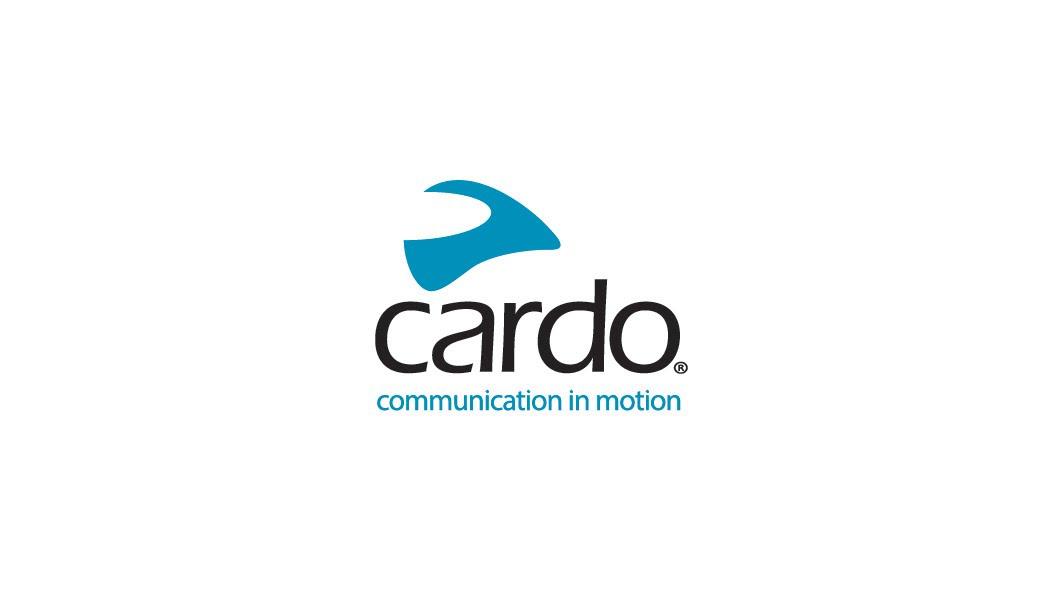 Cardo公司宣布全新PACKTALK NEO上市与PACKTALK EDGE同样出色的新品PACKTALK NEO全新上市。新品装载了第二代DMC技术，通话距离可达1英里，同时拥有自然语音操作及JBL音效。Cardo作为无线通讯系统行业的优秀品牌，今天发布了具有开创性的PACKTALK系列新一代产品，即全新的PACKTALK NEO。PACKTALK NEO取代了PACKTALK BOLD，实现了Cardo关于优质通信技术的承诺，提升了用户的骑行体验。无论是独自骑行还是与朋友一起骑行，都是为对技术有高要求的用户所设计的。PACKTALK NEO的特点是轻薄、内置天线、哑光黑表面、最长一英里的续航里程、两年保修期，以及与PACKTALK EDGE相同的其他亮点。Cardo公司首席执行官Alon Lumbroso表示：“通过PACKTALK NEO，我们希望以更容易接受的价格为用户提供一种以我们兼具科技和创新为特色的选择，最终目标是让更多的用户加入我们的Cardo社区。PACKTALK NEO拥有美观、时尚、简洁的设计，在不牺牲技术的前提下，为用户提供了另一种享受骑行的选择。”PACKTALK NEO为骑手提供了在通信设备中想要的和所需要的，拥有第二代DMC连接，其优点包括:优质的音质，DMC模式下更简单快速的分组操作，蓝牙模式下更快的配对，以及对实时对讲的支持。为了弥补FREECOM 4X和PACKTALK EDGE之间的差距，PACKTALK NEO采用了新设计的JBL扬声器以及三种新的声音配置，增强了音效。该产品使用的底座架可连接到任何头盔上，同时配备一个改进版的降噪麦克风。它还包含了市场上优质的的蓝牙5.2芯片，用于通用连接。升级后的自然语音操作系统也意味着，车手可以继续保持他们的眼睛在路上，手在杠上，并通过简单地说“嗨，Cardo”来激活设备。主要亮点包括:超薄的设计，没有外部天线第二代DMC，具有更快更容易的配对操作和对讲功能先进的蓝牙5.2技术，支持“实时对讲”升级了自然语音系统，增强了JBL音效，改进了降噪麦克风电池寿命长达13小时，可通过USB-C进行快充无线软件更新2年质保全新的PACKTALK NEO将首次在EICMA上向公众展示，Cardo展台位于13 展厅M77展位。PACKTALK NEO单包建议零售价为369.95欧元，双包建议零售价为679,95欧元。预订时间将另行通知。如果想了解更多关于Cardo的信息，请访问cardosystems.com或在Facebook、Twitter和Instagram上加入对话，并在YouTube上查看相关视频。关于Cardo公司Cardo 公司专注于产品的设计、研发、制造和销售高阶的无线通信系统，为公路和越野骑行提供技术支持。自2003年成立以来，最初专注于为摩托车手提供移动无线通信解决方案，完成蓝牙通信系统的许多创新，并在2015年向摩托车市场引入了首个网格驱动通信协议。Cardo公司的产品目前在100多个国家销售，是优秀的摩托车行业通信设备，通过精湛的无线通信技术，不断扩大对骑行体验的关注。Cardo公司将于11月8日(星期二)在EICMA为选定的媒体提供实践培训课程，需提前注册。如果您有兴趣了解更多信息，请发送邮件至press@cardosystems.media。产品数据表和高分辨率图像可以在Cardo Systems Media网站下的“Media Kit”中找到。